Financial Record for Non-Animal ProjectsRichland County 4-H Program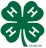 Name_________________________________________________	Year___________________Financial Record Requirements:	• 4-H members in 6th grade and up complete a Non-Animal Project Financial Record.  If you are 		enrolled in animal projects, you will also complete an Animal Project Financial Record.	• Complete your financial record using the information from one project (ie. a woodworking project, one  clothing item you made or ingredients for one recipe).  If you are enrolled in more than one non-animal project, you only need to complete one financial record.My 4-H Project ________________________________________________________________List of Expenses: (Cost of supplies and equipment purchased)CostTotalList of Income:  (Worth of item, fair premium, etc.)TotalNet (indicate loss/profit)